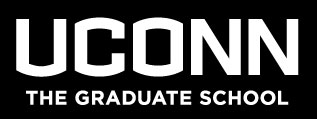 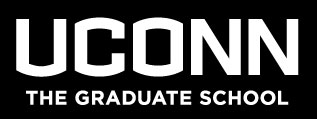 Date:		Wednesday, January 30, 2019, 3:00 pm to 3:42 pmLocation:		Dodd Center, Room 162Subject:		Executive Committee (EC) of The Graduate School summary meeting minutes Attendees: 	Judy Brown, Mitch Green, Barbara Kream (Ex Officio), Charles Mahoney, Barbara Parziale (Ex Officio, Secretary), Lynn Puddington and Kathy Segerson (Ex Officio)Absent:	Maria-Luz Fernandez, Jane Gordon, Kent Holsinger (Ex Officio, Chair), Elizabeth Holzer (on hiatus for semester), Joseph Loturco, and Etan Markus (sabbatical)Agenda item number one (1) – Call to order.  The regular meeting of the Executive Committee for January 30, 2019 was called to order by Associate Dean Kathy Segerson.Agenda item number two (2) – Presented for consideration and voting – Approval of the minutes.  The minutes of the November 28, 2018 meeting of the Executive Committee were introduced.   There was a motion offered to accept the minutes, which was seconded, and the motion was adopted in favor by all members present with one revision.  Agenda item number two (2) was passed without dissent.Agenda item number three (3) – Announcements.   The Graduate School is requesting nominations for PhD students to speak at the commencement ceremony in May.The Marth award winner for this year is Sandy Chafouleas.Suggestions are being taken for an external speaker for the 2020 Master’s Commencement ceremony. Associate Dean Segerson announced the intention of TGS to adopt the following practice regarding recording EC approvals in GPAR:  when a proposal is approved at an EC meeting, the results will be entered into GPAR directly after approval (rather than waiting until the meeting minutes are approved to input the approval).  The Committee indicated that it approves of following this practice.  Agenda item number four (4) – Presented for consideration and voting – Change name of Human Development and Family Studies to Human Development and Family Sciences.   A motion was made to approve the new program name.   The motion was seconded and unanimously approved.  Agenda item number four (4) was passed without dissent on a voice vote.Agenda item number five (5) - Presented for consideration and voting – Add a course with S/U grading to the Institute for Systems Genomics.  Because of the S/U grading this becomes a competency course that the EC needs to approve.  After a brief discussion a motion was made, which was seconded, to approve the proposal.  Agenda item number five (5) was unanimously approved by all members present at the meeting.New business and updates.  There was no new business or updates.There was a motion offered for adjournment which was seconded and the motion was adopted in favor by all members present.  The meeting was adjourned at 3:42 pm. The next meeting of the Executive Committee is scheduled for February 27, 2019 in the Giolas Conference Room. 